Calendrier des activités du programme 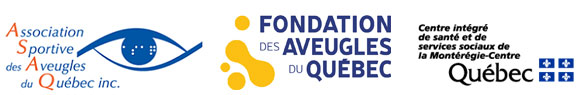 «Du Sport pour moi !»  Automne 2016Laurianne Landry | Agente de projetsTéléphone : 514-252-3178 poste 3775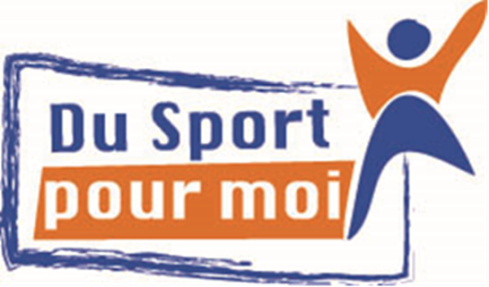 Courriel : llandry@sportsaveugles.qc.caDateActivitéHoraireLieuSamedi 17 septembreNatation13h à 14hPiscine du Centre-Sud2093 Rue de la Visitation, Montréal, QC H2L 3C9Samedi 24 septembreNatation13h à 14hPiscine du Centre-Sud2093 Rue de la Visitation, Montréal, QC H2L 3C9Samedi 1 octobreNatation13h à 14hPiscine du Centre-Sud2093 Rue de la Visitation, Montréal, QC H2L 3C9Samedi 8 octobreCongé : Fête de l’Action de grâceCongé : Fête de l’Action de grâceCongé : Fête de l’Action de grâceSamedi 15 octobreNatation13h à 14hPiscine du Centre-Sud2093 Rue de la Visitation, Montréal, QC H2L 3C9Samedi 22 octobreGoalball14h à 15hCollège Régina Assumpta1750 Rue Sauriol E,
 Montréal, QC H2C 1X4Samedi 29 octobreGoalball14h à 15hCollège Régina Assumpta1750 Rue Sauriol E,
 Montréal, QC H2C 1X4Samedi 5 novembreGoalball14h à 15hCollège Régina Assumpta1750 Rue Sauriol E,
 Montréal, QC H2C 1X4Samedi 12 novembreCongé : Journée d'échanges AQPEHVCongé : Journée d'échanges AQPEHVCongé : Journée d'échanges AQPEHVSamedi 19 novembreSoccer adapté14h à 15hCollège Régina Assumpta1750 Rue Sauriol E,
 Montréal, QC H2C 1X4Samedi 26 novembreSoccer adapté14h à 15hCollège Régina Assumpta1750 Rue Sauriol E,
 Montréal, QC H2C 1X4Samedi 3 décembreSoccer adapté14h à 15hCollège Régina Assumpta1750 Rue Sauriol E,
 Montréal, QC H2C 1X4